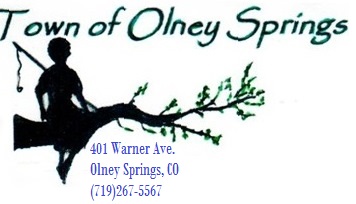 	Meeting Minutes 401 Warner Ave.Tuesday, March 8, 2022 	At 6:00 pmCall To Order:Roll Call Old Board:Mayor Morin: present	                       Trustee Cahill: present           Trustee Howells: present 		Trustee Mason: present                                        Trustee Petrie: present                          Trustee Seeley: present Trustee Shriver: present Special guest: 4th annul first responders celebration, location Crowley County Fair GroundsWater Bids: Opening bids Trustee Cahill opened all bids, the town received 6 bids - 1 bidder decided wanted to pull their bid.  Jim McCuistion / 96 Pipe Line had highest bid for 92 shares.Trustee Mason: Motion to accept Jim McCuistion bid for 92 shares Trustee Howells: second motion All in favor: Yes Motion Passed Approval of Meeting Minutes:Minutes from the meetings of February 8 and February 22Trustee Cahill questioned about Brandon’s work phone if has been replaced yet. Clerk Colleen was still working on finding a new phone no rush since phone is still working just a cracked screen Trustee Petrie: Motion to accept the Meeting Minutes for February 8th and 22nd. Trustee Cahill: second motion All in favor: Yes Motion Passed Approval of Bills:March bills that have come in so far totaling $14687.04. List at town hall - $8253.96 – Regular bills - $6,433.08 - Front Range Winwater New water tap supply Clerk Colleen had an adjustment on the bills. SBT for $3,000.00 want to see if CIRSA will pay for damage was due to weather at the lagoons. On the Winwater water taps, waiting on due to shortage but is sending what can to the town where can. Trustee Petrie: Motion to accept March bills Trustee Howells: second motion All in favor: Yes Motion Passed Dogs: Dogs running around the town Trustee Petrie reported that dogs are running around town. Dog Ordinance with Leash law. Trustee Seeley stated to make copies of the dog ordinance and mail to all residents in town, plus post also on the town’s web site.  Town Clerk’s Report:Audit update Rechecked all audit list and having trouble finding over half of the checks. Called the auditor to let him know and see what needs to be done. Waiting for response. Julie payment for hours and budget (7hours plus budget)  Wrote check for the hours that was already approved Colorado Rural Water and Dimond Maps ($12.00 monthly) 30 day free trail, for water in town and any other things we need to map out. Will send out the Dimond Maps to the broad and will bring back to the table.  Colorado Rural Water is also helping with finding grants Payroll check missing 10/1/21 Stop payment on old check and rewrite new Copies being made for mail in ballots Showed ballots and the cost to make envelopes $300.00 plus stamps, In house coping ballots and $15.00 an hour for judges.  Voting Box is missing.  Water update:Clerk did send out water reminders for the ones that had a payment arrangement.Two still shut off, with no contact. Maintenance Report:Some new water taps were deliveredTalked about earlier in this meeting Brandon did a training class in Rocky Ford with Colorado Rural water and Luke James. Water tanks: levels need to be adjusted for hoping water pressure to increase. Is going to cost $125.00 an hour for Firestar to come out and adjust the levels. Need to reprogram the equipment at the tanks. Decision of how to measure the water pressure at the end of the line. Food Bank will be starting every 4th Monday of every month 9am. Clean up: dumpsters, Lady lions only able to donate $200.  Trustee Shriver is going to donate a dumpster.  Need to think about what date wanting to do the clean update. Public CommentSmell with the sewer - EPA is backed up Smell from address on Clark- Has a clean up order Meeting Adjourned: Trustee Seeley: Motion to adjournTrustee Howells: second motion All in favor: Yes Motion Passed 